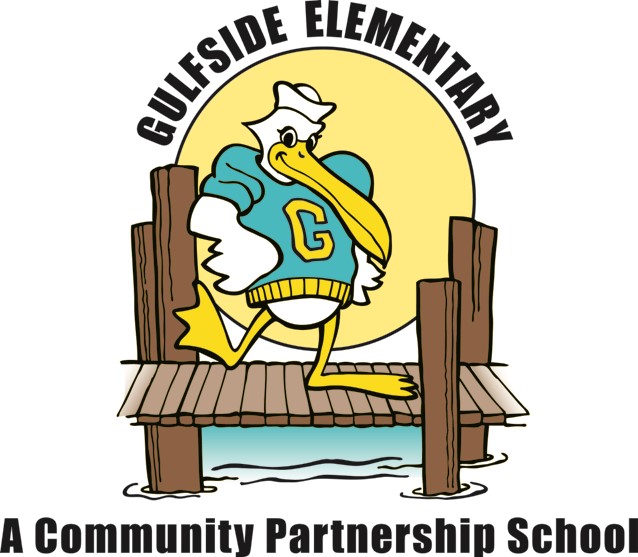 Gulfside Elementary 1st Grade School Supply List 2022 – 2023  Essential Items: 2 boxes of #2 pencilsPreferred: Dixon Ticonderoga (these sharpen the best and the lead does not break)1 pack of black dry erase markers2 boxes of 24 count Crayola Crayons1 box of tissues1 supply/pencil box of student choice (labeled with name)1 ream of copy paper (white or colored)1 pack of disinfectant wipes1 pack of baby wipesFor Special Project1 plain white t-shirt – one size bigger than your child currently wearsNote: Please do not write your child’s name on items, unless noted, as they are a shared part of our “classroom community of supplies.”